First Mennonite Church of ChristianOrganist – Roberta Gingerich, Worship Leader – Lurline WiensSeptember 25, 2022Gathering and PraisingPreludeWelcomeMorning PrayerAnnouncements Call to WorshipLeader:  The prophets of old spoke of God’s justice, even when it was unwelcome. Who will who hear their message?People:  We will listen and we will hear!Leader:  Responding to God’s call, Jesus traveled, preaching and teaching all who would listen. Who will hear his message?People:  We will listen and we will hear!Leader:  Christ sent out disciples two by two, to spread the good news in any place that would welcome them. Who will hear their message?People:  We will listen and we will hear!Leader:  God’s prophets are among us still, around the world and in these pews. Who will hear their message?People:  We will listen and we will hear!*Hymn – “Shout to the Lord”			        VT #125	      “There’s a Wideness in God’s Mercy” VT #156Scripture – Proverbs 2:1-6, 8:32-35Story Telling – Book review	                       Lu GoeringOffering   (put your offering in the plate at the back of the church)Offertory PrayerReceiving God’s WordVideo – “Listen to the voice”  by Dr. David GibbsHymn – “Obey My Voice”                           HWB #163 2xSharing with One AnotherSharing Joys and Prayer RequestsPrayer of the Church  Going in God’s NameHymn – “The Lord Lift You Up”                          VT #832*Benediction *Postlude *Those who are able are invited to standPastor Pete EmeryPastor Pete’s email:  fmcc.pastorpete@gmail.comPastor Pete’s Cell Phone:  785-577-1447Pastor’s office Hours:  Monday-Friday 9:00 am-3:00 pmStudy Phone 620-345-8766Church Secretary:  Lurline WiensLurline’s phone number:  620-345-6657Lurline’s email:  fmcc.secretary1@gmail.comOffice hours:  Tues. 1:00-4:30PM, Thurs-Fri. 8:30AM-11:30amChurch Phone:  620-345-2546Church Website:  www.fmccmoundridge.org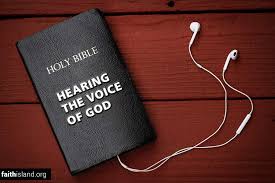 First Mennonite Church of ChristianMoundridge, KSA welcoming Community of Christians for PeaceSeptember 25, 2022PRAYER PLACES/JOYOUS JOURNEYSJoe & Bev Zerger:  health concernsSheryl Stucky:  continues on HospiceDwight & Pat:  recent loss of Dwight’s brother FredRejoicing with Chip & Ann on the arrival of grandson, Aster.  He       was born to Tim and Darcy ParkerPrayers for Pastor Pete Emery as he moves forward to serve FMCC for the next three yearsPrayers for the victims of Hurricane FionaVictims of war:  Russian/Ukraine countriesFlood & fire victims in U.S.National political leadersWest Zion Mennonite Church, Moundridge, as they transition in the      loss of Pastor Brad Roth in to new leadership.Hope Mennonite Church, Wichita, loss of their pastor Dave StevensJill (Germeroth) Duft:  rejoicing with good news concerning her healthElizabeth Evans:  health concernsIf you have prayer requests or items of joy, contact one of the Care Team members so we can add those requests as needed.  Members are:  Pat Krehbiel, Dwight Goering or Cheri Kaufman.OpportunitiesToday:    9:30:  Sunday School	   10:30:  Worship ServiceSeptember 28:  Deacons, 6:30 pm		   Church Board, 7:30 pmOctober 5:  Worship team, 9:30 amOctober 24:  Meat CanningNovember 20:  Mission Sunday @ Eden with Tim Amor of Summit Street Church, Beatrice NE, speaker, 9:30 amSunday, October 2:  Pianist – Delonna Barnett, Worship Leader – Caryl Tieszen, Special Music – New Hymn                                                                                                                                                                                                                                                   We must accept finite disappointment, but never lose infinite hope.                                    - Martin Luther King, Jr.AnnouncementsThe vote last Sunday to accept Pete as our regular ¾ time pastor was a unanimous yes.  We are happy to welcome Pastor Pete Emery as our regular pastor starting November 1.  Wilbur Voth will be 90 years old on Oct 5, 2022.  To wish him a happy birthday, send him a card-   P.O. Box 355, Moundridge, Ks.Save the date:  October 24, meat canning at MCC Center in North Newton.  More information to follow at a later date.Songs for Sundays, if you have some songs that you would like to sing during church service, please let Lurline know and she will add them to the list to choose from and gladly use them on Sunday.Pine Village is planning to have our Benefit Day Auction LIVE in the Wellness Center this year. For the past several years the supporting churches have donated baskets for us. We are asking the churches to again put a basket together. Deliver the basket to Pine Village by September 30. If anyone or a group in our church is interested in putting together a basket, please let one of the Deacons, Pat Krehbiel, Rita Stucky, Lurline Wiens, know.  Bethel College:Tues., Sept. 27 – Bethel College Chamber Orchestra concert, directed by Kristopher Hilding, 7 p.m., Memorial HallStarting Fri., Sept. 30, “Environmental Exposure,” sculpture by Glen Ediger, is on display in the Regier Gallery in Luyken Fine Arts Center at Bethel College, 9 a.m.-5 p.m., Mon.-Fri., 2-4 p.m. Sunday.Bethel College’s Fall Festival is Oct. 6-9, with most activities taking place Saturday, Oct. 8, on campus. Features include music, food, class reunions, football, Children’s Park, the play Quiet in the Land by Anne Chislett and the STEM Symposium honoring Professor Emeritus of Psychology Paul Lewis. See https://www.bethelks.edu/alumni/events/fall-festival for the complete schedule. The Kauffman Museum October bird walk will be on the second Saturday to coincide with Fall Festival (Sat., Oct. 8, 8 a.m. start time). Sat., Oct. 8 – As part of Fall Festival, Larry Dunn and Christine Crouse-Dick will present “Grieving, Celebrating and Loving Seth: Exploring Unexpected Paths and Connections on the Mysterious Journey of Remembering,” poetry reading and reflections, 10:30 a.m., on the lawn south of Luyken Fine Arts Center. Seth Dunn died in an accident in 2011 right before starting his senior year at Bethel College.Voices of Conscience: Peace Witness in the Great War, a traveling exhibit developed and toured by Kauffman Museum at Bethel College, is on display at the McPherson Museum and Arts Foundation, 1111 E. Kansas Ave. in McPherson, through Nov. 19. This exhibit lifts up the prophetic insights and the personal courage of peace protesters during World War I and suggests parallels to the culture of war and violence in our world today. Museum hours are Mon.- Sat., 1-5 p.m., and admission is free. For more information, visit V